CHANCE 1 – STAGE 1OUTCOMESA student:MA1-1WM - describes mathematical situations and methods using everyday and some mathematical language, actions, materials, diagrams and symbolsMA1-3WM - supports conclusions by explaining or demonstrating how answers were obtainedMA1-18SP - recognises and describes the element of chance in everyday eventsCHANCE 2 – STAGE 1OUTCOMESA student:MA1-1WM - describes mathematical situations and methods using everyday and some mathematical language, actions, materials, diagrams and symbolsMA1-18SP - recognises and describes the element of chance in everyday eventsCONTENTplanIdentify outcomes of familiar events involving chance and describe them using everyday language, such as 'will happen', 'won't happen' or 'might happen' (ACMSP024)identify possible outcomes of familiar activities and events, eg the activities that might happen if the class is asked to sit on the floor in a circle1, 2use everyday language to describe the possible outcomes of familiar activities and events, eg 'will happen', 'might happen', 'won't happen', 'probably' 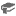 1, 2CONTENTplanIdentify practical activities and everyday events that involve chance (ACMSP047)recognise and describe the element of chance in familiar activities and events, eg 'I might play with my friend after school' 3predict what might occur during the next lesson or in the near future, eg 'How many people might come to your party?', 'How likely is it to rain if there are no clouds in the sky?' (Communicating, Reasoning) 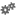 3Describe outcomes as 'likely' or 'unlikely' and identify some events as 'certain' or 'impossible' (ACMSP047)describe possible outcomes in everyday activities and events as being 'likely' or 'unlikely' to happen 4compare familiar activities and events and describe them as being 'likely' or 'unlikely' to happen 4identify and distinguish between 'possible' and 'impossible' eventsMissingdescribe familiar events as being 'possible' or 'impossible', eg 'It is possible that it will rain today', 'It is impossible to roll a standard six-sided die and get a 7' (Communicating)Missingidentify and distinguish between 'certain' and 'uncertain' events4describe familiar situations as being certain or uncertain, eg 'It is uncertain what the weather will be like tomorrow', 'It is certain that tomorrow is Saturday' (Communicating)4